SP4-H0727-N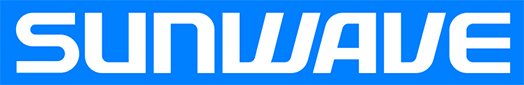 Technical SpecificationsDrawing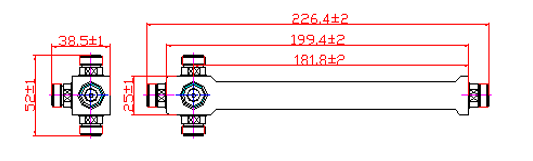 Frequency Range698~2700 MHzSplit Loss≤ 6.45 dBVSWR≤1.3Impedance50 ΩPower Handling200WPIM3< -150dBc@2*20WConnectorN FemaleOperating Temperature-25~+60 °CRelative Humidity0~95 %ApplicationIndoor or Outdoor (IP65)Dimensions226.4x52x38.5 mmPort1 input ports + 4 output portsWeight≤2kgInner Contact PlatingSilverOuter Contact PlatingSilver